Правила безопасного поведения на льду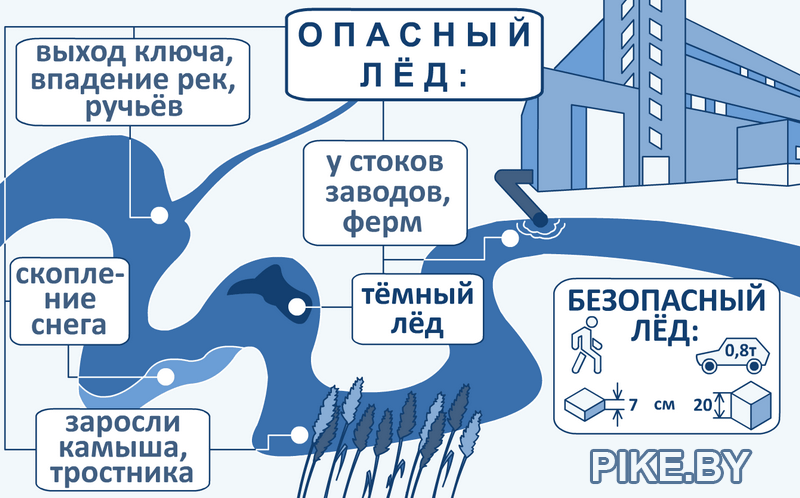 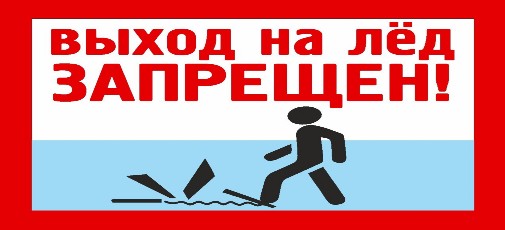 https://www.youtube.com/watch?v=sT-T5cXxiUc